　　　　　　　　　　　　　　　　　　　　　　　　　　　　　　　　　　　　　　　　　　　　　　　2020年12月会員各位公益社団法人　愛媛県作業療法士会　学術部第54回　学術部研修会寒冷の候、会員の皆様におかれましても大変なご苦労をされておられることと案じております。6月に開催を予定していました今年度の学術部研修会ですが、コロナウイルスの影響により延期となり、この度オンラインにて開催することとなりました。たくさんの方の参加をお待ちしております。記１　日時：2021年1月24日（日）9時30分〜11時30分２　場所：teamsを利用したオンラインセミナー３　参加資格：愛媛県作業療法士会会員　(参加費無料)４　テーマ・講師：「アルコール依存症」　曽我部　龍一　OTR　（久米病院）５　講義要約：近年、依存症が社会問題として注目されていますが、依存症に対する世間のイメージには少し偏りがあるようです。昨年末から、当院で実施しているARPに参加するようになり、きちんと勉強する機会を頂きました。アルコール依存症について勉強をしていくと、私自身も様々な誤解をしていることに気づきました。入院していても外出の度に飲酒をしてしまう方に対して「意志が弱い」と捉えてしまったり、「飲んじゃったんですか？」と注意をしてしまうこともありました。しかし、これらの捉え方や対応は間違いであり、むしろ治療的には逆を向いていたことを反省しました。勉強を始めて１年程度ではありますが、勉強してきたことを皆さんとシェアさせていただけたら幸いと考えております。まだまだ不十分な点はあると存じますが、よろしくお願い致します。６　申し込み締め切り：1月17日（日）７　参加申込方法： ＜申し込み用フォームアドレス＞　 　　　　https://forms.gle/HKY3tuEg4ugHHTf1A　　　　　　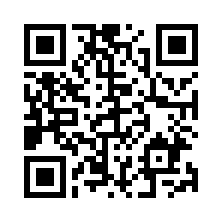 ①氏名　②所属施設名　③職種　④会員番号　⑤メールアドレス　を明記し申し込み下さい。※頂いたメールアドレスに当日の資料や連絡事項等送信致します。上記のフォームが使用できない場合や1月20日（水）までに連絡がこない場合は　ehimeken.ot@gmail.comにお願いします。（docomo、ezweb、softbank等の携帯電話のアドレスでの申し込みはできませんのでご注意下さい。）８　問い合わせ先：愛媛県作業療法士会　学術部　西原　慎太郎　　ehimeken.ot@gmail.com